BUBAMARAUzmi kolaž papir. Skroji 3 kruga iste veličine: 2 kruga crvene boje, 1 crni. Ako ti je lakše, izreži ovaj uzorak pa oboji 2 kruga crveno, jedan crno. Izreži i oboji male točkice za krila i glavu.Zatim crvene krugove presavij na pola. Na njih zalijepi crne točkice. Zatim složi dijelove i zalijepi ih tako da dobiješ bubamaru kao na slici.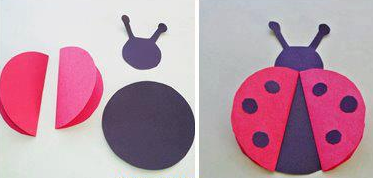 